referatMøte i kommunalt foreldreutval (KFU)Møtedato:	18.12.2018Forfall: Tone Steinsland-Hognestad skule, Mona Skåra- Lye ungdomsskule, Unni Sirevåg- Leiar Utval for LevekårSaker:Vedteken økonomiplan med tiltak for oppvekstInnleiingsvis blei vedtak i Kommunestyret 17. desember gjennomgått. Framover i tid må Time kommune ned på utgiftene for å koma i balanse. Det er føringar på bemanning i skule og barnehage. Dette medfører at ein ikkje kan redusera i årsverk for å betra den økonomiske situasjonen i oppvekst. Det er sterke reaksjonar i Kfu på at legevakt og saker som tilhøyrer anna planverk (skule, barnehage) er lagt inn i økonomiplanen. Diskusjonen og dialogen omhandla utfordringar dette medfører for innbyggjarane, foreldre, og for involverte barn og unge.Presentasjon av Vardheia ungdomsskule- status og prosess i arbeidetSkulen blei i møtet presentert i eit 3-D program der ein i detalj kan sjå korleis utforming og rom blir når skulen står ferdig. Skulen er eit nyskapande prosjekt i samarbeid med Klepp kommune der det er lagt vekt på praktiske fag gjennom eigne soner for arbeidslivsfag.Reklame i skulen.Saka har vore drøfta og sjekka ut med kommuneadvokaten. Dette dokumentet ligg vedlagt referatet. Dette er ei sak som det er utfordrande å trekkja ei linje der ein avviser ønskjer om å formidla arrangement som skjer i nærmiljøet. Dialogen i Kfu viste også at det er ulike synspunkt i saka. Konklusjonen i møtet blei at ein skal oppretta ei oppslagstavle på skulane sine heimesider der denne type informasjon kan leggjast inn. Det må likevel gjennomførast skjønnsmessig vurdering, og godkjenning av innhald før dette blir gjort tilgjengeleg. Det skal ikkje vera ein praksis med ranselpost eller anna utdeling av materiell av slik karakter til den enkelte eleven.Saker til neste møte i KFUForeløpig agenda for neste møte 20. februar er: -Forskningsprosjektet Resilient, Robust-Revidering av Strategiplan for oppvekst-Status skulebruksplanen 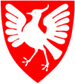 TIME KOMMUNETIME KOMMUNETIME KOMMUNEoppvekstDato:20.12.2019